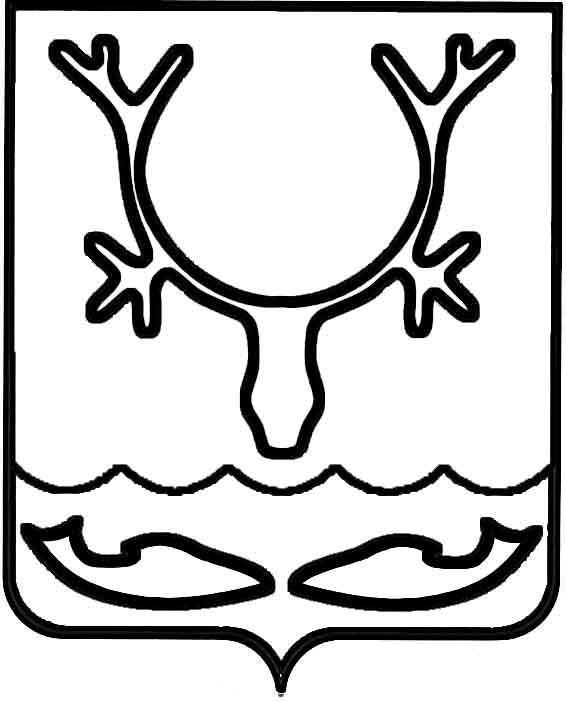 Администрация муниципального образования
"Городской округ "Город Нарьян-Мар"ПОСТАНОВЛЕНИЕО внесении изменений в постановление Администрации муниципального образования "Городской округ "Город Нарьян-Мар" 
от 09.04.2014 № 973В соответствии с пунктом 37 части 1 статьи 16 Федерального закона                    от 06.10.2003 № 131-ФЗ "Об общих принципах организации местного самоуправления в Российской Федерации", законом Ненецкого автономного округа от 06.01.2005 № 525-ОЗ "Об участии жителей Ненецкого автономного округа 
в охране общественного порядка", Уставом муниципального образования "Городской округ "Город Нарьян-Мар" Администрация муниципального образования "Городской округ "Город Нарьян-Мар" П О С Т А Н О В Л Я Е Т:1. Внести в постановление Администрации муниципального образования "Городской округ "Город Нарьян-Мар" от 09.04.2014 № 973 "Об утверждении положения об условиях и порядке выплаты денежного поощрения членам народной дружины муниципального образования "Городской округ "Город Нарьян-Мар", участвующим в охране общественного порядка на территории муниципального образования "Городской округ "Город Нарьян-Мар" следующие изменения:1.1. пункт 1 после слов "денежного поощрения" дополнить словами 
"и установления дополнительных гарантий социальной защиты";1.2. пункт 2 после слов "денежного поощрения" дополнить словами 
"и установления дополнительных гарантий социальной защиты".2. В приложении к постановлению Администрации муниципального образования "Городской округ "Город Нарьян-Мар" от 09.04.2014 № 973 
"Об утверждении положения об условиях и порядке выплаты денежного поощрения членам народной дружины муниципального образования "Городской округ "Город Нарьян-Мар", участвующим в охране общественного порядка на территории муниципального образования "Городской округ "Город Нарьян-Мар" внести следующие изменения:2.1. пункт 1.1 после слов "денежного поощрения" дополнить словами 
"и установления дополнительных гарантий социальной защиты";2.2. пункт 1.2 после слов "денежного поощрения" дополнить словами 
"и установления дополнительных гарантий социальной защиты";2.3. пункт 1.3 после слов "денежного поощрения" дополнить словами 
"и установления дополнительных гарантий социальной защиты";2.4. дополнить приложение главой 3 следующего содержания:"3. Установление дополнительных гарантий социальной защиты членов народной дружины муниципального образования "Городской округ "Город Нарьян-Мар".3.1. Дополнительные гарантии социальной защиты членов народной дружины муниципального образования "Городской округ "Город Нарьян-Мар" устанавливаются в виде личного страхования народных дружинников, являющихся членами народной дружины муниципального образования "Городской округ "Город Нарьян-Мар".3.2. Объекты личного страхования.3.2.1. Объектами личного страхования являются жизнь и здоровье народного дружинника на период его участия в проводимых органами внутренних дел (полицией) или иными правоохранительными органами мероприятиях по охране общественного порядка на территории муниципального образования            "Городской округ "Город Нарьян-Мар".3.3. Субъекты личного страхования.3.3.1. Страховщиками по личному страхованию народного дружинника (далее - страховщики) являются страховые организации, имеющие соответствующие разрешения (лицензии) на осуществление страхования и заключившие                        со страхователем по личному страхованию народного дружинника (далее - страхователь) договоры личного страхования жизни и здоровья народных дружинников.Страховщики выбираются в порядке, предусмотренном федеральным законодательством о контрактной системе в сфере закупок товаров, работ и услуг     для обеспечения государственных и муниципальных нужд.3.3.2. Страхователем является Администрация муниципального образования "Городской округ "Город Нарьян-Мар".3.3.3. Застрахованными по личному страхованию (далее - застрахованные лица) являются народные дружинники, являющиеся членами народной дружины муниципального образования "Городской округ "Город Нарьян-Мар", прошедшие подготовку по основным направлениям деятельности народных дружин                       и представившие в Администрацию муниципального образования "Городской округ "Город Нарьян-Мар" заявление о включении их в список лиц, подлежащих страхованию.3.3.4. Выгодоприобретателями по личному страхованию народных дружинников (далее - выгодоприобретатели) являются лица в соответствии                 с действующим законодательством Российской Федерации.3.4. Страховые случаи.Страховыми случаями при осуществлении личного страхования являются:- гибель (смерть) застрахованного лица при исполнении им обязанностей народного дружинника, а также вследствие увечья (ранения, травмы, контузии), полученного им при исполнении обязанностей народного дружинника;- установление застрахованному лицу инвалидности вследствие увечья (ранения, травмы, контузии), полученного им при исполнении обязанностей народного дружинника;- получение застрахованным лицом при исполнении им обязанностей народного дружинника увечья (ранения, травмы, контузии).3.5. Договор личного страхования.3.5.1. Договор личного страхования (далее - договор страхования) заключается между страхователем и страховщиком в порядке, установленном федеральным законодательством.3.5.2. Договор страхования заключается в письменной форме на один календарный год.3.5.3. Договор страхования включает сведения о застрахованных лицах,              об обязательствах и ответственности страхователя и страховщика, перечень страховых случаев, порядок действий застрахованного лица (выгодоприобретателя) при их наступлении, порядок определения размера страховых выплат 
при наступлении конкретных страховых случаев, способы и сроки перечисления (получения) страховых сумм застрахованному лицу (выгодоприобретателю), взаимные права и обязанности сторон.".3. Настоящее постановление вступает в силу со дня его подписания.28.06.2019№615И.о. главы города Нарьян-Мара Д.В. Анохин